« L’AFFICHAGE  OBLIGATOIRE »   EN HYGIENE SECURITETout employeur est tenu à une obligation d’affichage dans son entreprise. Ces affichages visent à assurer la sécurité et l’information des salariés. Le non-respect peut vous exposer à une amende de catégorie 3 à 5 soit de 450 à 1500€. AFFICHAGE OBLIGATOIRE	* S’ils existentTEXTE SUR L’EGALITE ENTRE LES HOMMES ET LES FEMMESTEXTE SUR LA DISCRIMINATIONTEXTE SUR LE HARCELEMENT MORAL ET SEXUELINTERDICTION DE FUMERL’INCENDIEEffectif de l’entrepriseDocuments à afficherTextes juridiquesA partir de 1 salariéCoordonnées de l’Inspection du travail Code du travail, article D.4711-1A partir de 1 salariéCoordonnées du Service de santé au travail Code du travail, article D.4711-1A partir de 1 salariéCoordonnées des Services de secours d'urgence (Pompiers, SAMU, centre antipoison, hôpital)Code du travail, article D.4711-1A partir de 1 salariéModalités d'accès au document unique  d'évaluation des risques Code du travail, article R. 4121-4A partir de 1 salariéInterdiction de fumerCode de la santé publique, articles R.3511-1 à R.3511-13A partir de 1 salariéNote «Urgence canicule» 1er juin au 1er octobre de chaque année Circulaire DRT 2004/08 du 15 JUIN 2004A partir de 1 salariéLieu et modalités de consultation des conventions collectives applicables Code du travail, article R. 2262-3A partir de 1 salariéHoraires de travail sur tous les lieux de travail où ils s’appliquent Code du travail, article L. 3171-1A partir de 1 salariéRepos hebdomadairesCode du travail, articles R.3172-1 à R.3172-9A partir de 1 salariéPériode et ordre des départs en congésCode du travail, article D. 3141-6A partir de 1 salariéTextes relatifs à la lutte contre les discriminationsCode du travail, article L. 1142-6A partir de 1 salariéTextes sur l’égalité de rémunération entre les femmes et des hommesCode du travail, article R.3222-1A partir de 1 salariéHarcèlement sexuel et moral : Le texte de l’article 222-33 du Code pénal est également obligatoirement affiché dans les lieux de travail, ainsi que dans les locaux ou à la porte des locaux où se fait l’embauche Code du travail, art. L. 1153-5A partir de 5 salariésConsignes d'incendie Code du travail, articles R4227-24Plus de 10 salariésÉlections des représentants du personnel tous les 4 ans Code du travail, articles L2311-1 à L2312-5Plus de 20 salariésRèglement intérieur Code du travail, articles L.1311-2 et R.1321-1Plus de 50 salariésConsignes d'incendie Code du travail, articles R.4227-34 à R.4227-38Plus de 50 salariésListe nominative et emplacement de travail habituel des membres du CHSCT Code du travail, articles R.4613-5 et R.4613-8EntrepriseEntrepriseHoraires de travailHoraires de travailSociété :Matin / Après-midiForme juridique :LundiActivité :MardiNombre de salariés :MercrediTéléphone :JeudiAdresse :VendrediSamediDimancheCaisse des congés payés (Réservé aux entreprises du Bâtiment)Caisse des congés payés (Réservé aux entreprises du Bâtiment)Caisse de :Adresse :Téléphone :Convention collectiveConvention collectiveIntitulé :Lieu de consultation :Modalités de consultation :Service de Santé au Travail (Adresse de votre centre médical de rattachement)Service de Santé au Travail (Adresse de votre centre médical de rattachement)Service de Santé au Travail (Adresse de votre centre médical de rattachement)Service de Santé au Travail (Adresse de votre centre médical de rattachement)Nom et adresse : Téléphone :Nom du Médecin du Travail :Numéros d’urgenceNuméros d’urgenceSAMU15Centre anti poison :05 56 96 40 80 (Bordeaux)Police : 17SOS Mains :05 55 33 33 33 (Limoges)Sapeurs-pompiers : 18Urgence Eau :05 49 41 91 91Appel d’urgence :112Urgence électricité :09 72 67 50 86Discrimination :08 1000 5000Urgence Gaz :0 810 433 086Coordonnées inspecteur du travailCoordonnées inspecteur du travailM / Mme :Adresse :Téléphone :Document unique d’évaluation des risques professionnels (DUERP)Document unique d’évaluation des risques professionnels (DUERP)Lieu de consultation :Modalités de consultation :Règlement intérieur  (Obligatoire pour les entreprises de plus de 19 salariés)Règlement intérieur  (Obligatoire pour les entreprises de plus de 19 salariés)Lieu de consultation :Modalités de consultation :Comité d’hygiène, de sécurité et des conditions de travail (CHSCT)  (Obligatoire pour les entreprises de plus de 49 salariés)Comité d’hygiène, de sécurité et des conditions de travail (CHSCT)  (Obligatoire pour les entreprises de plus de 49 salariés)Nom des membresLieu de travailAccords collectifs de travail signés *Accords collectifs de travail signés *Objet :Date (jj/mm/aaaa)Ordre des départs en congésOrdre des départs en congésOrdre des départs en congésNom et prénomDate de départDate de retourEgalité de rémunération entre les Femmes et les HommesARTICLE L. 3221-1 (Code du Travail) Les dispositions des articles L. 3221-2 à L. 3221-7 sont applicables, outre aux employeurs et salariés mentionnés à l'article L. 3211-1, à ceux non régis par le code du travail et, notamment, aux agents de droit public.ARTICLE L. 3221-2 (Code du Travail)  Tout employeur assure, pour un même travail ou pour un travail de valeur égale, l'égalité de rémunération entre les femmes et les hommes.ARTICLE L. 3221-3 (Code du Travail)  Constitue une rémunération au sens du présent chapitre, le salaire ou traitement ordinaire de base ou minimum et tous les autres avantages et accessoires payés, directement ou indirectement, en espèces ou en nature, par l'employeur au salarié en raison de l'emploi de ce dernier.ARTICLE L. 3221-4 (Code du Travail)  Sont considérés comme ayant une valeur égale, les travaux qui exigent des salariés un ensemble comparable de connaissances professionnelles consacrées par un titre, un diplôme ou une pratique professionnelle, de capacités découlant de l'expérience acquise, de responsabilités et de charge physique ou nerveuse.ARTICLE L. 3221-5 (Code du Travail)  Les disparités de rémunération entre les établissements d'une même entreprise ne peuvent pas, pour un même travail ou pour un travail de valeur égale, être fondées sur l'appartenance des salariés de ces établissements à l'un ou l'autre sexe.ARTICLE L. 3221-6 (Code du Travail)  Les différents éléments composant la rémunération sont établis selon des normes identiques pour les femmes et pour les hommes. Les catégories et les critères de classification et de promotion professionnelle ainsi que toutes les autres bases de calcul de la rémunération, notamment les modes d'évaluation des emplois, doivent être communs aux salariés des deux sexes.ARTICLE L. 3221-7 (Code du Travail)  Est nulle de plein droit toute disposition figurant notamment dans un contrat de travail, une convention ou accord collectif de travail, un accord de salaires, un règlement ou barème de salaires résultant d'une décision d'un employeur ou d'un groupement d'employeurs et qui, contrairement aux articles L. 3221-2 à L. 3221-6, comporte, pour un ou des salariés de l'un des deux sexes, une rémunération inférieure à celle de salariés de l'autre sexe pour un même travail ou un travail de valeur égale. La rémunération plus élevée dont bénéficient ces derniers salariés est substituée de plein droit à celle que comportait la disposition entachée de nullité.ARTICLE L. 3221-8 (Code du Travail)  Lorsque survient un litige relatif à l'application du présent chapitre, les règles de preuve énoncées à l'article L. 1144-1 s'appliquent.ARTICLE L.3221-9 (Code du Travail)  Les inspecteurs du travail, les inspecteurs des lois sociales en agriculture ou, le cas échéant, les autres fonctionnaires de contrôle assimilés sont chargés, dans le domaine de leurs compétences respectives, concurremment avec les officiers et agents de police judiciaire, de constater les infractions à ces dispositions.ARTICLE R.3221-2 (Code du Travail)  Dans les établissements où travaillent des femmes, le texte des articles L. 3221-1 à L. 3221-7 est  affiché à une place convenable aisément accessible dans les lieux de travail ainsi que dans les locaux ou à la porte des locaux où se fait l'embauche. Il en est de même pour les dispositions réglementaires pris pour l'application de ces articles.Egalité professionnelle entre les Femmes et les Hommes 			(1/2)ARTICLE L. 1142-1 (Code du Travail) Sous réserve des dispositions particulières du présent code, nul ne peut :Mentionner ou faire mentionner dans une offre d'emploi le sexe ou la situation de famille du candidat recherché. Cette interdiction est applicable pour toute forme de publicité relative à une embauche et quels que soient les caractères du contrat de travail envisagé ;Refuser d'embaucher une personne, prononcer une mutation, résilier ou refuser de renouveler le contrat de travail d'un salarié en considération du sexe, de la situation de famille ou de la grossesse sur la base de critères de choix différents selon le sexe, la situation de famille ou la grossesse ;Prendre en considération du sexe ou de la grossesse toute mesure, notamment en matière de rémunération, de formation, d'affectation, de qualification, de classification, de promotion professionnelle ou de mutation.ARTICLE L. 1142-2 (Code du Travail)  Lorsque l'appartenance à l'un ou l'autre sexe est la condition déterminante de l'exercice d'un emploi ou d'une activité professionnelle, les interdictions prévues à l'article L. 1142-1 ne sont pas applicables.Un décret en Conseil d'Etat détermine, après avis des organisations d'employeurs et de salariés représentatives au niveau national, la liste des emplois et des activités professionnelles pour l'exercice desquels l'appartenance à l'un ou l'autre sexe constitue la condition déterminante. Cette liste est révisée périodiquement.ARTICLE L1142-3 (Code du Travail)  Est nulle toute clause d'une convention ou d'un accord collectif de travail ou d'un contrat de travail qui réserve le bénéfice d'une mesure quelconque, à un ou des salariés, en considération du sexe.Toutefois, ces dispositions ne sont pas applicables lorsque cette clause a pour objet l'application des dispositions relatives : A la protection de la grossesse et de la maternité, prévues aux articles L. 1225-1 à L. 1225-28 ;A l'interdiction d'emploi prénatal et postnatal, prévues à l'article L. 1225-29 ;A l'allaitement, prévues aux articles L. 1225-30 à L. 1225-33 ;A la démission de la salariée en état de grossesse médicalement constaté, prévues à l'article L. 1225-34 ;Au congé de paternité, prévues aux articles L. 1225-35 et L. 1225-36 ;Au congé d'adoption, prévues aux articles L. 1225-37 à L. 1225-45.ARTICLE L. 1142-4 (Code du Travail)  Les dispositions des articles L. 1142-1 et L. 1142-3 ne font pas obstacle à l'intervention de mesures temporaires prises au seul bénéfice des femmes visant à établir l'égalité des chances entre les femmes et les hommes, en particulier en remédiant aux inégalités de fait qui affectent les chances des femmes.Ces mesures résultent :Soit de dispositions réglementaires prises dans les domaines du recrutement, de la formation, de la promotion, de l'organisation et des conditions de travail ;Soit de stipulations de conventions de branches étendues ou d'accords collectifs étendus ;Soit de l'application du plan pour l'égalité professionnelle entre les femmes et les hommes.ARTICLE L. 1142-5 (Code du Travail)  Il incombe à l'employeur de prendre en compte les objectifs en matière d'égalité professionnelle entre les femmes et les hommes dans l'entreprise et les mesures permettant de les atteindre :Dans les entreprises dépourvues de délégué syndical ;Dans les entreprises non soumises à l'obligation de négocier en application des articles L. 2232-21 et L. 2232-24 ;Dans les entreprises non couvertes par une convention ou un accord de branche étendu relatif à l'égalité salariale entre les femmes et les hommes.ARTICLE L. 1142-6 (Code du Travail)  Dans les lieux de travail ainsi que dans les locaux ou à la porte des locaux où se fait l'embauche, les personnes mentionnées à l'article L. 1132-1 sont informées par tout moyen du texte des articles 225-1 à 225-4 du code pénal.Egalité professionnelle entre les Femmes et les Hommes 			(2/2)ARTICLE L. 1143-1 (Code du Travail)   Pour assurer l'égalité professionnelle entre les femmes et les hommes, les mesures visant à établir l'égalité des chances prévues à l'article L. 1142-4 peuvent faire l'objet d'un plan pour l'égalité professionnelle négocié dans l'entreprise.Ces mesures sont prises au vu notamment du rapport sur la situation comparée des femmes et des hommes prévu à l'article L. 2323-57.ARTICLE L. 1143-2 (Code du Travail)   Si, au terme de la négociation, aucun accord n'est intervenu, l'employeur peut mettre en œuvre le plan pour l'égalité professionnelle, sous réserve d'avoir préalablement consulté et recueilli l'avis du comité d'entreprise, ou, à défaut, des délégués du personnel.ARTICLE L. 1143-3 (Code du Travail)   Le plan pour l'égalité professionnelle s'applique, sauf si l'autorité administrative s'y oppose, dans des conditions déterminées par voie réglementaire.ARTICLE L. 1144-1 (Code du Travail)   Lorsque survient un litige relatif à l'application des dispositions des articles L. 1142-1 et L. 1142-2, le candidat à un emploi, à un stage ou à une période de formation ou le salarié présente des éléments de fait laissant supposer l'existence d'une discrimination, directe ou indirecte, fondée sur le sexe, la situation de famille ou la grossesse.Au vu de ces éléments, il incombe à la partie défenderesse de prouver que sa décision est justifiée par des éléments objectifs étrangers à toute discrimination.Le juge forme sa conviction après avoir ordonné, en cas de besoin, toutes les mesures d'instruction qu'il estime utiles.ARTICLE L. 1144-2 (Code du Travail)   Les organisations syndicales représentatives au niveau national ou dans l'entreprise peuvent exercer en justice toutes actions résultant de l'application des articles L. 3221-2 à L. 3221-7, relatifs à l'égalité de rémunération entre les femmes et les hommes.Elles peuvent exercer ces actions en faveur d'un candidat à un emploi, à un stage ou à une période de formation ou d'un salarié. L'organisation syndicale n'a pas à justifier d'un mandat de l'intéressé. Il suffit que celui-ci ait été averti par écrit de cette action et ne s'y soit pas opposé dans un délai de quinze jours à compter de la date à laquelle l'organisation syndicale lui a notifié son intention d'agir. L'intéressé peut toujours intervenir à l'instance engagée par le syndicat.ARTICLE L. 1144-3 (Code du Travail)   Est nul et de nul effet le licenciement d'un salarié faisant suite à une action en justice engagée par ce salarié ou en sa faveur sur le fondement des dispositions relatives à l'égalité professionnelle entre les femmes et les hommes lorsqu'il est établi que le licenciement n'a pas de cause réelle et sérieuse et constitue en réalité une mesure prise par l'employeur en raison de cette action en justice.Dans ce cas, la réintégration est de droit et le salarié est considéré comme n'ayant jamais cessé d'occuper son emploi. Lorsque le salarié refuse de poursuivre l'exécution du contrat de travail, le conseil des prud'hommes lui alloue :Une indemnité ne pouvant être inférieure aux salaires des six derniers mois ;Une indemnité correspondant à l'indemnité de licenciement prévue par l'article L. 1234-9 ou par la convention ou l'accord collectif applicable ou le contrat de travail.L'article L. 1235-4, relatif au remboursement à l'institution mentionnée à l'article L. 5312-1, pour le compte de l'organisme mentionné à l'article L. 5427-1, des indemnités de chômage payées au salarié en cas de licenciement fautif est également applicable.Lutte contre la discriminationARTICLE 225-1 (Code Pénal) Constitue une discrimination toute distinction opérée entre les personnes physiques à raison de leur origine, de leur sexe, de leur situation de famille, de leur grossesse, de leur apparence physique, de leur patronyme, de leur état de santé, de leur handicap, de leurs caractéristiques génétiques, de leurs mœurs, de leur orientation sexuelle, de leur âge, de leurs opinions politiques, de leurs activités syndicales, de leur appartenance ou de leur non-appartenance, vraie ou supposée, à une ethnie, une nation, une race ou une religion déterminée.Constitue également une discrimination toute distinction opérée entre les personnes morales à raison de l’origine, du sexe, de la situation de famille, de l’apparence physique, du patronyme, de l’état de santé, du handicap, des caractéristiques génétiques, des mœurs, de l’orientation sexuelle, de l’âge, des opinions politiques, des activités syndicales, de l’appartenance ou de la non-appartenance, vraie ou supposée, à une ethnie, une nation, une race ou  ne religion déterminée des membres ou de certains membres de ces personnes morales.ARTICLE 225-2 (Code Pénal) La discrimination définie à l’article 225-1, commise à l’égard d’une personne physique ou morale, est punie de trois ans d’emprisonnement et de 45 000 Euros d’amende lorsqu’elle consiste :A refuser la fourniture d’un bien ou d’un service ;A entraver l’exercice normal d’une activité économique quelconque ;A refuser d’embaucher, à sanctionner ou à licencier une personne ;A subordonner la fourniture d’un bien ou d’un service à une condition fondée sur l’un des éléments visés à l’article 225-1 ;A subordonner une offre d’emploi, une demande de stage ou une période de formation en entreprise à une condition fondée sur l’un des éléments visés à l’article 225-1 ;A refuser d’accepter une personne à l’un des stages visés par le 2° de l’article L. 412-8 du code de la sécurité sociale.Lorsque le refus discriminatoire prévu au 1° est commis dans un lieu accueillant du public ou aux fins d’en interdire l’accès, les peines sont portées à cinq ans d’emprisonnement et à 75 000 Euros d’amende.ARTICLE 225-3 (Code Pénal) Les dispositions de l’article précédent ne sont pas applicables :Aux discriminations fondées sur l’état de santé, lorsqu’elles consistent en des opérations ayant pour objet la prévention et la couverture du risque décès, des risques portant atteinte à l’intégrité physique de la personne ou des risques d’incapacité de travail ou d’invalidité. Toutefois, ces discriminations sont punies des peines prévues à l’article précédent lorsqu’elles se fondent sur la prise en compte de tests génétiques prédictifs ayant pour objet une maladie qui n’est pas encore déclarée ou une prédisposition génétique à une maladie ;Aux discriminations fondées sur l’état de santé ou le handicap, lorsqu’elles consistent en un refus d’embauche ou un licenciement fondé sur l’inaptitude médicalement constatée soit dans le cadre du titre IV du livre II du code du travail, soit dans le cadre des lois portant dispositions statutaires relatives à la fonction publique ;Aux discriminations fondées, en matière d’embauche, sur le sexe, l’âge ou l’apparence physique, lorsqu’un tel motif constitue une exigence professionnelle essentielle et déterminante et pour autant que l’objectif soit légitime et l’exigence proportionnée ;Aux discriminations fondées, en matière d’accès aux biens et services, sur le sexe lorsque cette discrimination est justifiée par la protection des victimes de violences à caractère sexuel, des considérations liées au respect de la vie privée et de la décence, la promotion de l’égalité des sexes ou des intérêts des hommes ou des femmes, la liberté d’association ou l’organisation d’activités sportives ;Aux refus d’embauche fondés sur la nationalité lorsqu’ils résultent de l’application des dispositions statutaires relatives à la fonction publique.ARTICLE 225-3-1 (Code Pénal) Les délits prévus par la présente section sont constitués même s’ils sont commis à l’encontre d’une ou plusieurs personnes ayant sollicité l’un des biens, actes, services ou contrats mentionnés à l’article 225-2 dans le but de démontrer l’existence du comportement discriminatoire, dès lors que la preuve de ce comportement est établie.ARTICLE 225-4 (Code Pénal) Les personnes morales peuvent être déclarées responsables pénalement, dans les conditions prévues par l’article 121-2, des infractions définies à l’article 225-2. Les peines encourues par les personnes morales sont :L’amende, suivant les modalités prévues par l’article 131-38 ;Les peines mentionnées aux 2°, 3°, 4°, 5°, 8° et 9° de l’article 131-39.L’interdiction mentionnée au 2° de l’article 131-39 porte sur l’activité dans l’exercice ou à l’occasion de l’exercice de laquelle l’infraction a été commise.Lutte contre le harcèlement moral et sexuel					(1/2)ARTICLE L. 1152-1 (Code du Travail) Aucun salarié ne doit subir les agissements répétés de harcèlement moral qui ont pour objet ou pour effet une dégradation de ses conditions de travail susceptible de porter atteinte à ses droits et à sa dignité, d’altérer sa santé physique ou mentale ou de compromettre son avenir professionnel.ARTICLE L1152-2 (Code du Travail) Aucun salarié, aucune personne en formation ou en stage ne peut être sanctionné, licencié ou faire l’objet d’une mesure discriminatoire, directe ou indirecte, notamment en matière de rémunération, de formation, de reclassement, d’affectation, de qualification, de classification, de promotion professionnelle, de mutation ou de renouvellement de contrat pour avoir subi ou refusé de subir des agissements répétés de harcèlement moral ou pour avoir témoigné de tels agissements ou les avoir relatés.ARTICLE L1152-3 (Code du Travail) Toute rupture du contrat de travail intervenue en méconnaissance des dispositions des articles L. 1152-1 et L. 1152-2, toute disposition ou tout acte contraire est nul.ARTICLE L.1152-4 (Code du Travail) L’employeur prend toutes dispositions nécessaires en vue de prévenir les agissements de harcèlement moral. Les personnes mentionnées à l’article L. 1152-2 sont informées par tout moyen du texte de l’article 222-33-2 du code pénal.ARTICLE L.1152-5 (Code du Travail) Tout salarié ayant procédé à des agissements de harcèlement moral est passible d’une sanction disciplinaire.ARTICLE L.1152-6 (Code du Travail) Une procédure de médiation peut être mise en œuvre par toute personne de l’entreprise s’estimant victime de harcèlement moral ou par la personne mise en cause. Le choix du médiateur fait l’objet d’un accord entre les parties. Le médiateur s’informe de l’état des relations entre les parties. Il tente de les concilier et leur soumet despropositions qu’il consigne par écrit en vue de mettre fin au harcèlement. Lorsque la conciliation échoue, le médiateur informe les parties des éventuelles sanctions encourues et des garanties procédurales prévues en faveur de la victime.ARTICLE L.1153-1 (Code du Travail)  Aucun salarié ne doit subir des faits : Soit de harcèlement sexuel, constitué par des propos ou comportements à connotation sexuelle répétés qui soit portent atteinte à sa dignité en raison de leur caractère dégradant ou humiliant, soit créent à son encontre une situation intimidante, hostile ou offensante ; Soit assimilés au harcèlement sexuel, consistant en toute forme de pression grave, même non répétée, exercée dans le but réel ou apparent d’obtenir un acte de nature sexuelle, que celui-ci soit recherché au profit de l’auteur des faits ou au profit d’un tiers.ARTICLE L.1153-2 (Code du Travail) Aucun salarié, aucune personne en formation ou en stage, aucun candidat à un recrutement, à un stage ou à une formation en entreprise ne peut être sanctionné, licencié ou faire l’objet d’une mesure discriminatoire, directe ou indirecte, notamment en matière de rémunération, de formation, de reclassement, d’affectation, de qualification, de classification, de promotion professionnelle, de mutation ou de renouvellement de contrat pour avoir subi ou refusé de subir des faits de harcèlement sexuel tels que définis à l’article L. 1153-1, y compris, dans le cas mentionné au 1° du même article, si les propos ou comportements n’ont pas été répétés.ARTICLE L.1153-3 (Code du Travail) Aucun salarié, aucune personne en formation ou en stage ne peut être sanctionné, licencié ou faire l’objet d’une mesure discriminatoire pour avoir témoigné de faits de harcèlement sexuel ou pour les avoir relatés.ARTICLE L.1153-4 (Code du Travail) Toute disposition ou tout acte contraire aux dispositions des articles L. 1153-1 à L. 1153-3 est nul.ARTICLE L.1153-5 (Code du Travail) L’employeur prend toutes dispositions nécessaires en vue de prévenir les faits de harcèlement sexuel, d’y mettre un terme et de les sanctionner. Dans les lieux de travail ainsi que dans les locaux ou à la porte des locaux où se fait l’embauche, les personnes mentionnées à l’article L. 1153-2 sont informées par tout moyen du texte de l’article 222-33 du code pénal .ARTICLE L.1153-6 (Code du Travail) Tout salarié ayant procédé à des agissements de harcèlement sexuel est passible d’une sanction disciplinaire.Lutte contre le harcèlement moral et sexuel					(2/2)ARTICLE L.1154-1 (Code du Travail) Lorsque survient un litige relatif à l’application des articles L. 1152-1 à L. 1152-3 et L. 1153-1 à L. 1153-4, le candidat à un emploi, à un stage ou à une période de formation en entreprise ou le salarié établit des faits qui permettent de présumer l’existence d’un harcèlement. Au vu de ces éléments, il incombe à la partie défenderesse de prouver que ces agissements ne sont pas constitutifs d’un tel harcèlement et que sa décision est justifiée par des éléments objectifs étrangers à tout harcèlement. Le juge forme sa conviction après avoir ordonné, en cas de besoin, toutes les mesures d’instruction qu’il estime utiles.ARTICLE L.1154-2 (Code du Travail) Les organisations syndicales représentatives dans l’entreprise peuvent exercer en justice toutes les actions résultant des articles L. 1152-1 à L. 1152-3 et L. 1153-1 à L. 1153-4.Elles peuvent exercer ces actions en faveur d’un salarié de l’entreprise dans les conditions prévues par l’article L. 1154-1, sous réserve de justifier d’un accord écrit de l’intéressé.L’intéressé peut toujours intervenir à l’instance engagée par le syndicat et y mettre fin à tout moment.Article 222-33 (Code Pénal)I. – Le harcèlement sexuel est le fait d’imposer à une personne, de façon répétée, des propos ou comportements à connotation sexuelle qui soit portent atteinte à sa dignité en raison de leur caractère dégradant ou humiliant, soit créent à son encontre une situation intimidante, hostile ou offensante. II. – Est assimilé au harcèlement sexuel le fait, même non répété, d’user de toute forme de pression grave dans le but réel ou apparent d’obtenir un acte de nature sexuelle, que celui-ci soit recherché au profit de l’auteur des faits ou au profit d’un tiers. III. – Les faits mentionnés aux I et II sont punis de deux ans d’emprisonnement et de 30 000 € d’amende. Ces peines sont portées à trois ans d’emprisonnement et 45 000 € d’amende lorsque les faits sont commis : Par une personne qui abuse de l’autorité que lui confèrent ses fonctions ; Sur un mineur de quinze ans ; Sur une personne dont la particulière vulnérabilité, due à son âge, à une maladie, à une infirmité, à une déficience physique ou psychique ou à un état de grossesse, est apparente ou connue de leur auteur ; Sur une personne dont la particulière vulnérabilité ou dépendance résultant de la précarité de sa situation économique ou sociale est apparente ou connue de leur auteur ; Par plusieurs personnes agissant en qualité d’auteur ou de complice. Article 222-33-2 (Code Pénal)Le fait de harceler autrui par des agissements répétés ayant pour objet ou pour effet une dégradation des conditions de travail susceptible de porter atteinte à ses droits et à sa dignité, d’altérer sa santé physique ou mentale ou de compromettre son avenir professionnel, est puni de deux ans d’emprisonnement et de 30 000 € d’amende. Interdiction de fumer dans les lieux affectés à un usage collectifARTICLE R.3511-1(Code de la Santé Publique) L’interdiction de fumer dans les lieux affectés à un usage collectif mentionnée à l’article L. 3511-7 s’applique : Dans tous les lieux fermés et couverts qui accueillent du public ou qui constituent des lieux de travail ; Dans les moyens de transport collectif ; Dans les espaces non couverts des écoles, collèges et lycées publics et privés, ainsi que des établissements destinés à l’accueil, à la formation ou à l’hébergement des mineurs ; Dans les aires collectives de jeux telles que définies par le décret n° 96-1136 du 18 décembre 1996 fixant les prescriptions de sécurité relatives aux aires collectives de jeux.ARTICLE R.3511-2 (Code de la Santé Publique)  L’interdiction de fumer ne s’applique pas dans les emplacements mis à la disposition des fumeurs au sein des lieux mentionnés à l’article R.3511-1 et créés, le cas échéant, par la personne ou l’organisme responsable des lieux.Ces emplacements ne peuvent être aménagés au sein des établissements d’enseignement publics et privés, des centres de formation des apprentis, des établissements destinés à ou régulièrement utilisés pour l’accueil, la formation, l’hébergement ou la pratique sportive des mineurs, des aires collectives de jeux et des établissements de santé.ARTICLE R.3511-3 (Code de la Santé Publique)  Les emplacements réservés mentionnés à l’article R. 3511-2 sont des salles closes, affectées à la consommation de tabac et dans lesquelles aucune prestation de service n’est délivrée. Aucune tâche d’entretien et de maintenance ne peut y être exécutée sans que l’air ait été renouvelé, en l’absence de tout occupant, pendant au moins une heure.Ils respectent les normes suivantes :Etre équipés d’un dispositif d’extraction d’air par ventilation mécanique permettant un renouvellement d’air minimal de dix fois le volume de l’emplacement par heure. Ce dispositif est entièrement indépendant du système de ventilation ou de climatisation d’air du bâtiment. Le local est maintenu en dépression continue d’au moins cinq pascals par rapport aux pièces communicantes ;Etre dotés de fermetures automatiques sans possibilité d’ouverture non intentionnelle ;Ne pas constituer un lieu de passage ;Présenter une superficie au plus égale à 20 % de la superficie totale de l’établissement au sein duquel les emplacements sont aménagés sans que la superficie d’un emplacement puisse dépasser 35 mètre carrés.ARTICLE R.3511-4 (Code de la Santé Publique)  L’installateur ou la personne assurant la maintenance du dispositif de ventilation mécanique atteste que celui-ci permet de respecter les exigences mentionnées au 1°de l’article R.3511-3.Le responsable de l’établissement est tenu de produire cette attestation à l’occasion de tout contrôle et de faire procéder à l’entretien régulier du dispositif.ARTICLE R.3511-5 (Code de la Santé Publique)  Dans les établissements dont les salariés relèvent du code du travail, le projet de mettre un emplacement à la disposition des fumeurs et ses modalités de mise en œuvre sont soumises à la consultation du comité d’hygiène et de sécurité et des conditions de travail ou, à défaut, des délégués du personnel et du médecin du travail.Dans les administrations et établissements publics dont les personnels relèvent des titres Ier à IV du statut général de la fonction publique, le projet de mettre un emplacement à la disposition des fumeurs et ses modalités de mise en œuvre sont soumises à la consultation du comité d’hygiène et de sécurité ou, à défaut, du comité technique paritaire.Dans le cas où un tel emplacement a été créé, ces consultations sont renouvelées tous les deux ans.ARTICLE R.3511-6 (Code de la Santé Publique)  Dans les lieux mentionnés à l’article R. 3511-1, une signalisation apparente rappelle le principe de l’interdiction de fumer. Un modèle de signalisation accompagné d’un message sanitaire de prévention est déterminé par arrêté du ministre chargé de la santé. Le même arrêté fixe le modèle de l’avertissement sanitaire à apposer à l’entrée des espaces mentionnés à l’article R. 3511-2.ARTICLE R.3511-7 (Code de la Santé Publique)  Les dispositions de la présente section s’appliquent sans préjudice des dispositions législatives et réglementaires relatives à l’hygiène et à la sécurité, notamment celles du titre III du livre II du code du travail.ARTICLE R.3512-2 (Code de la Santé Publique)  Est puni de l’amende prévue pour les contraventions de la quatrième classe le fait, pour le responsable des lieux où s’applique l’interdiction prévue à l’article R.3511-1, de :Ne pas mettre en place la signalisation prévue à l’article R.3511-6 ;Mettre à la disposition de fumeurs un emplacement non conforme aux dispositions des art. R.3511-2 et R.3511-3 ;Favoriser, sciemment, par quelque moyen que ce soit, la violation de cette interdiction.Interdiction de fumer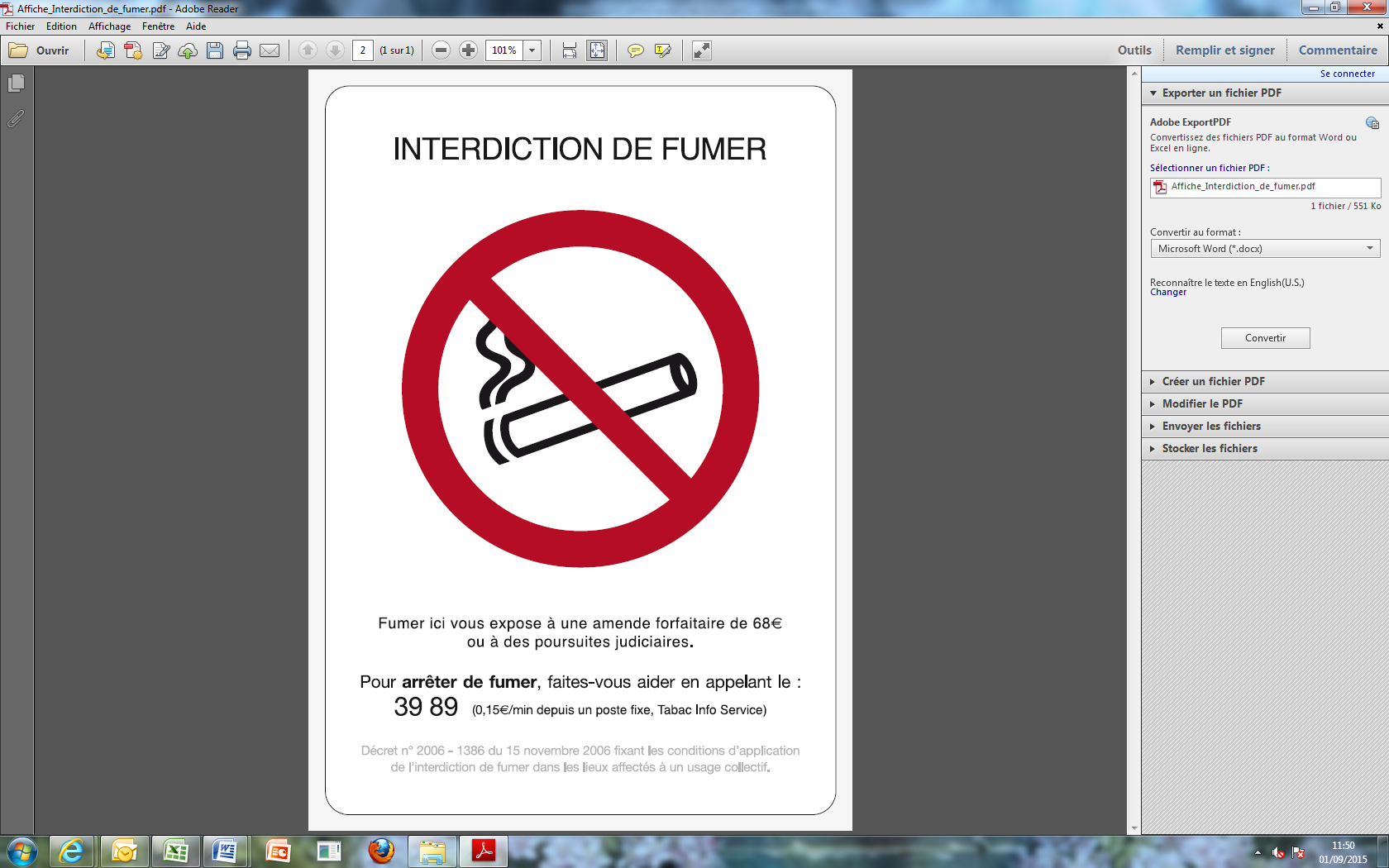 Consignes d’incendie : informations élémentairesLorsque l’alarme incendie émet, sortez sans délai et appelez les pompiers à partir d'un endroit sûr.Assurez-vous que tous les occupants ont bien évacué le bâtiment.Ne retournez jamais à l’intérieur d’un bâtiment en feu.Il convient avant tout de garder son sang-froid pour pouvoir réagir de manière adéquate. Les principales règles en cas d'incendie sont :Alertez les secours et donnez les informations adéquates;Alertez les occupants de tout l'immeuble;Essayez d'éteindre l'incendie avec les moyens en votre possessionEvacuez et rendez-vous sur le lieu de rassemblement prévuAssurez-vous qu'il ne manque personne et que les locaux ont été complètement évacuésLutter contre l’incendieSi vous décidez de lutter contre l'incendie, ne mettez jamais votre vie en danger.N'essayez jamais d'éteindre un feu de gaz (gaz naturel, butane, propane,…) si vous ne pouvez pas fermer préalablement le robinet.Si vous vous trouvez face à un départ de feu, vous pouvez combattre le début d’incendie avec les moyens d'extinction disponibles. Utilisez éventuellement un tuyau d'arrosage en attendant l'arrivée des pompiers.Si vous devez quitter la pièce pour aller chercher l'extincteur par exemple, fermez toutes les portes derrière vous ainsi que toutes celles que vous rencontrez sur votre passage.Contenir l’incendieSi l'incendie prend de l'ampleur, et que vous ne pouvez sortir du bâtiment, arrêtez toute tentative d'extinction, refermez la porte de la pièce et si vous pouvez, arrosez-la avec un tuyau d'arrosage.Si le feu est à l'intérieur d’une pièce, d’un bureau, dans l'escalier par exemple, pensez qu’une porte peut vous protéger. Arrosez-la pour prolonger sa résistance.Mettez le plus de portes entre le foyer et vous. Fermez bien toutes les portes et signalez votre présence dans la pièce où vous êtes réfugié (de préférence un local qui comporte un robinet d'eau) en suspendant un drap à une fenêtre laissée entrouverte.Evacuer les lieuxLes règles de base en cas d'évacuation :Ne pas emprunter les ascenseursNe pas s'aventurer dans la fuméeToujours se diriger vers la sortieAvant d'ouvrir une porte, touchez-là, avec le dos de la main : si elle est brûlante, ne l'ouvrez pas. Utilisez un autre itinéraire de sortie.Dirigez-vous vers la sortie de secours la plus proche.Fermez la porte de secours derrière vous; les portes ralentissent la progression de l'incendie.L'air frais se trouve au niveau du sol : baissez-vous pour ne pas inhaler de la fumée.Avant de sortir refermez les portes et fenêtres derrière vous.Rassemblez toutes les personnes au lieu défini pour l'évacuation : vérifiez que personne ne manque sinon attendez les secours et informez-les de cette disparition.Allez à la rencontre des sapeurs-pompiers dès leur arrivée et fournissez-leur tous les renseignements que vous possédez sur l'incendie (personne manquante, la pièce d'origine du feu, les produits dangereux que vous possédez et leur localisation).Consignes incendie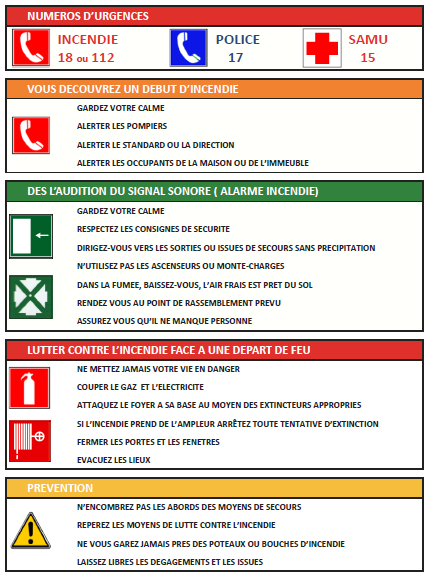 Centre de secours le plus procheCentre de secours le plus procheCentre :Adresse :Téléphone :Matériel d’extinction et de secoursMatériel d’extinction et de secoursDatesEmplacementType et moyen d’extinctionContrôle / VisiteSauveteurs / Secouristes dans l’entrepriseSauveteurs / Secouristes dans l’entrepriseSauveteurs / Secouristes dans l’entreprisePoste :Nom et prénom :Coordonnées :Personnes chargées de diriger l’évacuationPersonnes chargées de diriger l’évacuationPersonnes chargées de diriger l’évacuationPoste :Nom et prénom :Coordonnées :